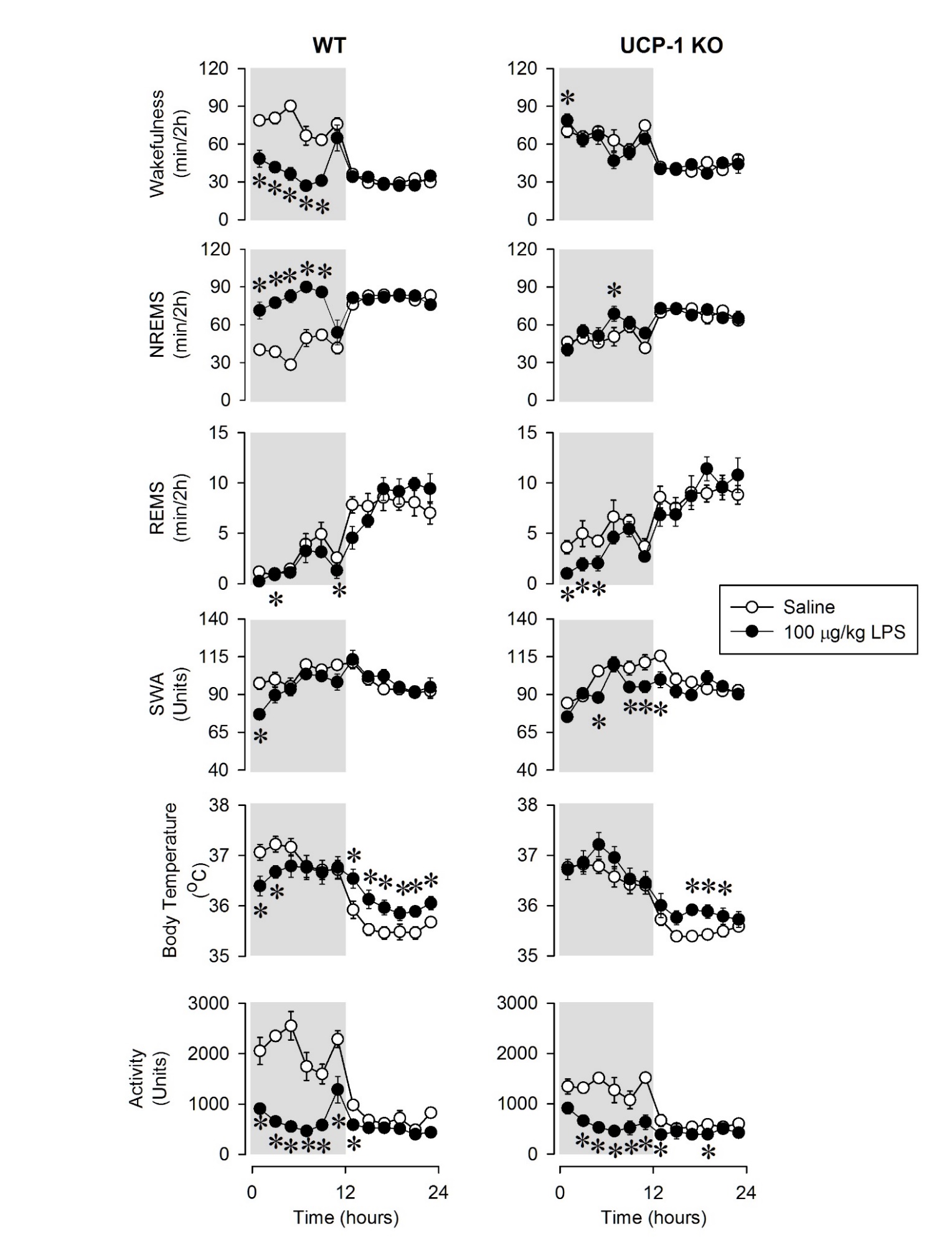 S4 Fig 